联泓新材料科技股份有限公司2020年校园招聘简章一、联泓新材料科技股份有限公司简介联泓新材料科技股份有限公司（以下简称“联泓新材料”）是一家从事先进高分子材料和特种化学品研发、生产与销售的高新技术企业。公司生产基地位于山东滕州鲁南高科技化工园区，于2012年5月开工建设，2014年11月建成投产，拥有一条以甲醇为主要原料、生产高附加值产品的烯烃深加工产业链。公司现运行着甲醇制烯烃(DMTO)、乙烯-醋酸乙烯共聚物(EVA)、聚丙烯(PP)、环氧乙烷(EO)、环氧乙烷衍生物(EOD)等多套先进装置，生产运营水平处于行业领先地位；主要产品为高端乙烯-醋酸乙烯共聚物、聚丙烯专用料、环氧乙烷、环氧乙烷衍生物等，广泛应用于塑料、光伏、线缆、日化、纺织、建筑、路桥、皮革、涂料等领域。联泓新材料以创新发展为战略导向、满足消费升级为目标，依托公司多年来在细分行业积累的工艺技术、产业布局、运营管理、研发创新等优势，坚持“创新驱动+运营提升”的发展模式，不断增强自主创新能力，培育和提升核心竞争力。公司已建成业内领先的精细化学品和新材料创新平台，不断推出新工艺、新技术、新产品，提升价值链，培育新动能。公司自主开发的高熔均聚聚丙烯专用料成功应用于快消市场包装材料，是透明一次性餐盒和奶茶杯的主要原料，占据国内市场主流地位；在线缆专用料领域，高VA含量的EVA产品国内市场份额领先；在太阳能光伏胶膜料领域，成功开发的FL02528产品打破了国内绝大部分依赖进口的局面；在建筑领域，自主研发的降粘型和早强型减水剂产品成功应用于超高建筑、桥梁、地铁管片等特殊建筑施工领域，达到国际先进水平；在路桥领域，主打混凝土外加剂、建筑工程填缝胶（料）、桥梁建设孔道压浆剂（料）等系列产品，处于国内领先地位；在日化、纺织领域，已成为国内特种非离子表面活性剂主流供应商，具有优秀的定制开发与服务能力；在金属加工、农药和涂料领域，已成功开发出能够替代进口的特种聚醚、绿色环保农药乳化剂、悬浮剂和水性涂料乳化剂等产品，产品品质跻身国际先进行列。2017年５月，联泓新材料获得中国科学院控股有限公司战略投资。按照中国科学院“创新链、产业链、资本链”深度融合的要求，2018年1月，成立“中国科学院化工新材料技术创新与产业化联盟”，联泓新材料担任理事长单位，中科院14家化学院所担任理事单位，通过“创新联盟+转化平台+产业基金”三位一体的模式，进行化工新材料创新技术成果转化，建设“政产学研用”深度融合的创新体系，形成创新生态圈，为公司提供持续的创新资源和发展动力。公司获评“山东省新材料产业领军企业”、“中国石油和化工民营企业百强”、“山东省石油和化工行业百强”、“山东省化工新材料十强”、“山东省企业技术中心”、“山东省特种精细化学品工程技术研究中心”等称号和资质，为中国石化联合会化工新材料专业委员会副主任委员，是山东省化工新材料领域转型升级和新旧动能转换的典型单位。公司始终贯彻“求实进取，创新专注，分享共赢”的企业文化，充分发挥精益运营、创新研发、高效服务等专业优势，为客户提供定制化解决方案，并以优质的产品和技术服务客户，为实现“成为新材料领域的卓越企业”的愿景而努力！二、招聘专业、人数、条件及程序基本薪酬福利薪酬：薪酬=基本薪酬+绩效奖+年终奖；福利：五险一金，节假日福利等；享受国家法律规定的带薪休假；工作日提供免费的早、中餐；员工生日祝福蛋糕卡；年度体检；政府生活、购房补贴。配套设施：职工宿舍，房间内空调、供暖等配套设施齐全；职工餐厅；塑胶篮球场、灯光绿荫足球场、乒乓球台等娱乐健身器材；免费通勤班车。四、联系方式招聘电话：0632-2226017          联系人：李先生招聘邮箱：zhaopin@levima.cn公司地址：山东省滕州市鲁南高科技化工园区简历投至：zhaopin@levima.cn（姓名+专业+毕业院校）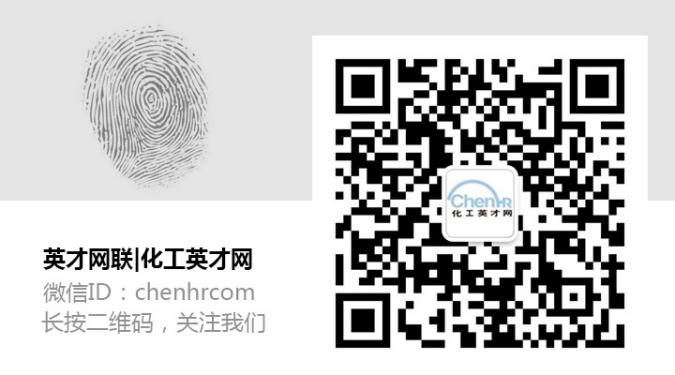 招聘专业招聘人数任职条件招聘程序化学工程与工艺8全日制大学本科及以上学历，学士及以上学位，本科生英语四级425分以上，研究生英语六级425分以上。报名→筛选简历→面试→录用→签订就业协议书过程装备与控制工程5全日制大学本科及以上学历，学士及以上学位，本科生英语四级425分以上，研究生英语六级425分以上。报名→筛选简历→面试→录用→签订就业协议书高分子材料与工程2全日制大学本科及以上学历，学士及以上学位，本科生英语四级425分以上，研究生英语六级425分以上。报名→筛选简历→面试→录用→签订就业协议书安全工程2全日制大学本科及以上学历，学士及以上学位，本科生英语四级425分以上，研究生英语六级425分以上。报名→筛选简历→面试→录用→签订就业协议书自动化2全日制大学本科及以上学历，学士及以上学位，本科生英语四级425分以上，研究生英语六级425分以上。报名→筛选简历→面试→录用→签订就业协议书热能与动力工程1全日制大学本科及以上学历，学士及以上学位，本科生英语四级425分以上，研究生英语六级425分以上。报名→筛选简历→面试→录用→签订就业协议书油气储运工程1全日制大学本科及以上学历，学士及以上学位，本科生英语四级425分以上，研究生英语六级425分以上。报名→筛选简历→面试→录用→签订就业协议书应用化学1全日制大学本科及以上学历，学士及以上学位，本科生英语四级425分以上，研究生英语六级425分以上。报名→筛选简历→面试→录用→签订就业协议书电气工程及其自动化2全日制大学本科及以上学历，学士及以上学位，本科生英语四级425分以上，研究生英语六级425分以上。报名→筛选简历→面试→录用→签订就业协议书计算机科学与技术1全日制大学本科及以上学历，学士及以上学位，本科生英语四级425分以上，研究生英语六级425分以上。报名→筛选简历→面试→录用→签订就业协议书